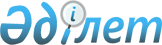 О внесении дополнений и изменений в приказ Министра труда и социальной защиты населения Республики Казахстан от 26 января 2009 года № 25-п "Об утверждении квалификационных требований к социальным работникам в сфере социальной защиты населения и правил их аттестации"
					
			Утративший силу
			
			
		
					Приказ Министра труда и социальной защиты населения Республики Казахстан от 26 января 2010 года № 21-п. Зарегистрирован в Министерстве юстиции Республики Казахстан 19 февраля 2010 года № 6068. Утратил силу приказом Министра труда и социальной защиты населения Республики Казахстан от 28 июня 2011 года № 237-ө

      Сноска. Утратил силу приказом Министра труда и социальной защиты населения РК от 28.06.2011 № 237-ө (вводится в действие по истечении десяти календарных дней после дня его первого официального опубликования).      В соответствии с подпунктом 2) статьи 8 Закона Республики Казахстан от 29 декабря 2008 года "О специальных социальных услугах", ПРИКАЗЫВАЮ:



      1. Внести в приказ Министра труда и социальной защиты населения Республики Казахстан от 26 января 2009 года № 25-п "Об утверждении квалификационных требований к социальным работникам в сфере социальной защиты населения и правил их аттестации" (зарегистрированный в Реестре государственной регистрации нормативных правовых актов за № 5565, опубликованный в Собрании актов центральных исполнительных и иных центральных государственных органов Республики Казахстан № 7, 2009 года) следующие дополнения и изменения:



      в Квалификационных требованиях к социальным работникам в сфере социальной защиты населения, утвержденных указанным приказом:



      пункт 1 дополнить подпунктом 2-1) следующего содержания:

      "2-1) консультант по социальной работе;";



      в абзаце первом пункта 4 слово "должен" заменить словами "и консультанта по социальной работе должна";



      дополнить пунктом 5-1 следующего содержания:

      "5-1. Требования к квалификации социального работника по уходу не распространяются на лиц, приступивших к должности до введения в действие Закона Республики Казахстан от 29 декабря 2008 года "О специальных социальных услугах".";



      в Правилах аттестации социальных работников в сфере социальной защиты населения, утвержденных указанным приказом:



      в пункте 1 после слов "(далее - Правила)" дополнить словами "разработаны в соответствии с Законом Республики Казахстан от 29 декабря 2008 года "О специальных социальных услугах" и";



      в пункте 2:



      после слова "Аттестации" дополнить словами "социальных работников в сфере социальной защиты населения (далее - аттестация)";



      после слов "специалисты по социальной работе," дополнить словами "консультанты по социальной работе,";



      в пункте 6 после слова "услугах" дополнить словами ", а также специалистов по социальной работе медико-социальных учреждений";



      в пункте 7 после слова "работе" дополнить словами ", консультантов по социальной работе";



      дополнить пунктом 10-1 следующего содержания:

      "10-1. Заседание аттестационной комиссии считается правомочным, если на нем присутствовали не менее двух третей ее состава.

      Решение аттестационной Комиссии принимается открытым голосованием большинством голосов членов Комиссии. При равенстве голосов голос председателя Комиссии является решающим.";



      пункт 12 дополнить абзацем вторым следующего содержания:

      "При неявке аттестуемого лица на заседание комиссии, он признается не аттестованным, кроме случая неявки по уважительным причинам (временная нетрудоспособность, нахождение в отпуске, болезнь несовершеннолетнего ребенка, смерть близкого родственника).";



      дополнить пунктом 12-1 следующего содержания:

      "12-1. Для прохождения аттестации социальные работники по оценке и определению потребности в специальных социальных услугах и специалисты по социальной работе медико-социальных учреждений подают в уполномоченный орган области, а консультанты по социальной работе и социальные работники по уходу - в уполномоченный орган района, следующие документы:

      1) заявление в произвольной форме;

      2) копию личного листка по учету кадров;

      3) нотариально заверенную копию диплома об образовании;

      4) копию трудовой книжки, заверенную кадровой службой организации.";



      пункт 13 изложить в следующей редакции:

      "13. Тестирование проводится на государственном или русском языках по выбору аттестуемого лица. Тесты должны охватывать основные виды деятельности социальных работников и состоять из 80 вопросов, разрабатываемых и утверждаемых уполномоченным органом области отдельно для социальных работников по оценке и определению потребности в специальных социальных услугах, специалистов по социальной работе, консультантов по социальной работе, социальных работников по уходу. Время, отпущенное на выполнение теста, составляет не более 60 минут.";



      пункт 23 дополнить абзацем вторым следующего содержания:

      "Сертификат действует на территории Республики Казахстан в течение 5 лет со дня его выдачи.";



      в пункте 24 после слова "органом" дополнить словом "области";



      пункт 25 изложить в следующей редакции:

      "25. Специалистам по социальной работе медико-социальных учреждений уполномоченным органом области выдается копия протокольного решения.

      Специалистам по социальной работе, консультантам по социальной работе и социальным работникам по уходу уполномоченным органом района выдается копия протокольного решения.";



      в правом верхнем углу приложения 1 к Правилам аттестации социальных работников в сфере социальной защиты населения цифру "1" исключить.



      3. Департаменту социальной помощи и социальных услуг (Манабаева К.А.) обеспечить в установленном законодательством Республики Казахстан порядке государственную регистрацию настоящего приказа в Министерстве юстиции Республики Казахстан и последующее его опубликование в официальных средствах массовой информации.



      4. Контроль за исполнением настоящего приказа возложить на вице-министра труда и социальной защиты населения Республики Казахстан Нусупову А.Б.



      5. Настоящий приказ вводится в действие по истечении десяти календарных дней после дня его первого официального опубликования.      Министр                                    Г. Абдыкаликова      СОГЛАСОВАНО

      Министр здравоохранения

      Республики Казахстан

      _____________ Ж. Доскалиев

      27 января 2010 года      СОГЛАСОВАНО

      Министр образования и науки

      Республики Казахстан

      ______________ Ж. Туймебаев

      28 января 2010 года
					© 2012. РГП на ПХВ «Институт законодательства и правовой информации Республики Казахстан» Министерства юстиции Республики Казахстан
				